ПОСЛЕДСТВИЯ НЕФОРМАЛЬНОЙ ЗАНЯТОСТИНеформальная занятость и зарплата «в конверте» продолжает оставаться одной из самых актуальных проблем в               отношениях   между  работодателем и работником Работодатели стремятся держать значительную часть доходов «в тени». Многие предприниматели «прячут» часть зарплаты своих наемных работников от официального оформления, чтобы сэкономить на налогах. Однако последствия теневой занятости достаточно серьезны. От легализации трудовых отношений, их оформления зависят социальные гарантии граждан: возможность заявить социальные и имущественные вычеты, получить пенсионное и социальное обеспечение и др."Соглашаясь на неформальную занятость, работник дает возможность работодателю:- не производить отчисления из зарплаты работника в пенсионный фонд, а это – отсутствие заслуженного пенсионного обеспечения и мизерные пенсии по старости;- не производить отчисления из зарплаты работника в фонд медицинского страхования, а это – отсутствие возможности получить бесплатное медицинское обслуживание;- не производить отчисления из зарплаты работника в фонд социального страхования, а это – неоплаченные: лист нетрудоспособности, отпуск по беременности и родам, отпуск по уходу за ребенком до достижения им 3-х летнего возраста, сумма полагающегося ежемесячного ущерба в случае трудового увечья или профзаболевания, а также единовременного пособия (в том числе в случае смерти работника);- не удерживать из заработной платы конкретного работника налог на доходы физических лиц, а это – отсутствие возможности получить предусмотренные законодательством социальные, стандартные и имущественные вычеты.проводится мониторинг торговых, с/х, строительных организаций и индивидуальных предпринимателей с целью предупреждения и пресечения фактов неформальной занятости. Также ведется информационно-просветительская работа по разъяснению гражданам и работодателям последствий неформальной занятости.С целью снижения неформальной занятости населения и легализации  трудовых отношений работает телефон «горячей линии» по фактам приема на работу без оформления трудовых отношений и выплаты серой заработной платы.Телефон «горячей линии» экономического отдела управления экономического развития и прогнозирования администрации Вейделевского района: (847237) 5-51-61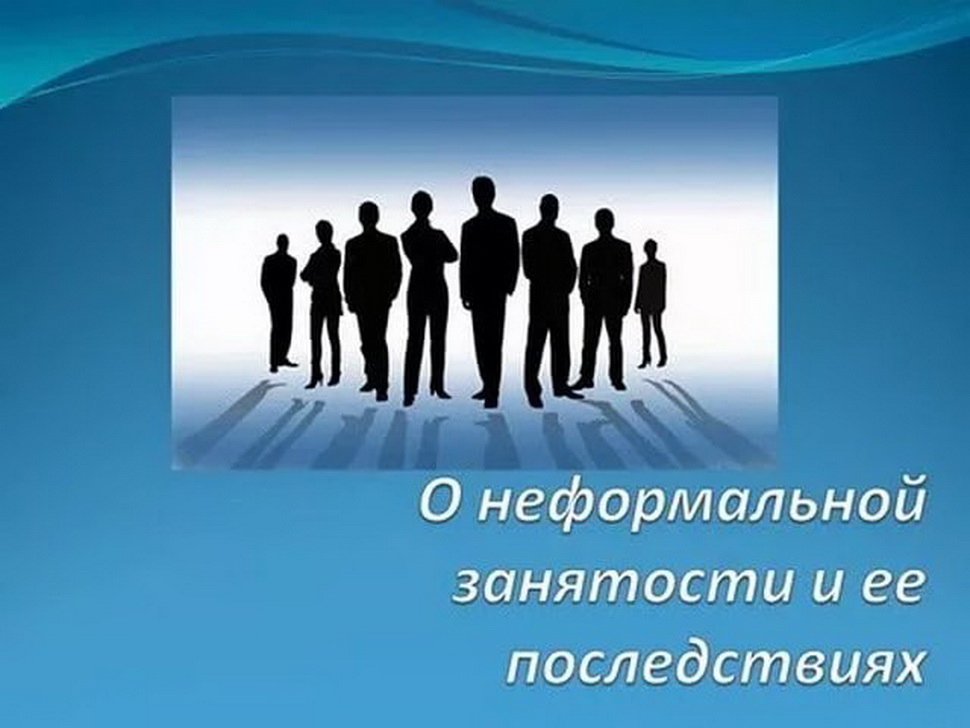 